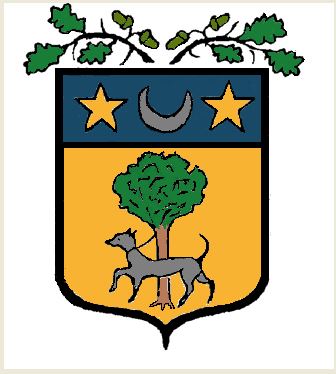 Associations :Demande de subvention
Année 2021 Pour être traité au Budget Primitif 2021, ce dossier doit être impérativement retourné rempli au secrétariat de Mairie avant le 31-01-2021 :Association (Libellé exact) : ________________________________________________S’agit-il de la première demande ? 􀂆 oui 􀂆 nonObjet de la demande (cochez la case correspondante) Demande pour : Le fonctionnement de l’associationUne opération particulière (manifestation…)Un investissement (achat de matériel…)Montant de la subvention sollicitée :	________________1- Présentation de l’associationCoordonnées de l’AssociationNom de votre association : _______________________________________N° SIRET : l_l_l_l_l_l_l_l_l_l    l_l_l_l_l_l_lSigle (éventuellement) : ................................. Adresse du siège social : ________________________Code postal : 64 300	Commune : MASLACQ. : ____________________	 : ____________________Adresse(s) mail (s): (permettant de communiquer avec vous) : _____________________________________________
Site internet ou blog : (si vous en avez un) : _________________________________Adresse Facebook (le cas échéant) …………………………………………………………………….Représentant légal : (Président ou autre personne désignée par les statuts).Nom : ________________________________________________ Prénom : _________________Fonction : ____________________ ____________________ ____________________ Courriel : (adresse mail) : __________________________________________Personne chargée du dossier de subvention (si différente)Nom : ________________________________________________ Prénom : _________________Fonction : ____________________ ____________________ ____________________ Courriel : (adresse mail) : __________________________________________Joindre la composition du Bureau né de la dernière Assemblée Générale Objet : Projet associatif et activités habituelles ................................................................................................................................................................................................................................................................................................................................................................................... ...........................................................................................................................Renseignements humainsNombre d'adhérents de l'association : (à jour de la cotisation statutaire au 31/12 de l’année écoulée)< 18 ans :______ dont Maslacquais : ______. Adultes : ______dont Maslacquais : ______Montant des cotisations et/ou licences :  ______________________________________________Nb salariés : ________ (Équivalent temps complet) Nb bénévoles :________Assurance Responsabilité civile (Joindre une attestation)2 - Situation financière Préciser début __/__/____ et fin __/__/____
Joindre Les comptes de l’exercice précédent 
Charges (Assurances, tel, personnel, fournitures…), Ressources (Cotisations, ventes, subventions…) Votre budget prévisionnel pour l’exercice en coursIl s’agit de prévoir les charges (Assurances, tel, personnel, fournitures…) et les ressources (Cotisations, ventes, subventions…) de façon à s’assurer que les comptes seront en équilibre ou que la trésorerie disponible + subventions demandées permettront de faire face aux charges
Synthèse de la situation : Remplir le tableau ci-dessous en €urosVos commentaires :...............................................................................................................................................................................................................................................................................................................................................................................................................................................................................................................3 - Attestation sur l’honneurA remplir pour toutes les demandes quel que soit le montant sollicité. 
Si le signataire n’est pas le représentant légal de l’association, merci de joindre le pouvoir lui permettant d’engager celle-ci.Je soussigné(e), ________________________________________. (Nom, prénom)
représentant(e) légal(e) de l’association, Certifie :Que l’association est régulièrement déclaréeQue l’association est en règle au regard de l’ensemble des déclarations sociales et fiscales ainsi que des cotisations et paiements correspondants ;Que les informations du présent dossier, notamment la mention de l’ensemble des demandes de subventions introduites auprès d’autres financeurs publics ainsi que l’approbation du budget par les instances statutaires sont exactes et sincères.
Demande une subvention de : ________________ €
Précise que cette subvention, si elle est accordée, devra être versée :Au compte bancaire ou postal de l’association : Nom du titulaire du compte : .....................................................................................
Banque ou centre : .....................................................................................
Joindre un RIB (IBAN)Fait, le. ____/____/________ à ____________________SignatureAttentionToute fausse déclaration est passible de peines d’emprisonnement et d’amendes prévues par les articles 441-6 et 441-7 du code pénal.Le droit d’accès aux informations prévues par la loi n° 78-17 du 6 janvier 1978 relative à l’informatique, aux fichiers et aux libertés s’exerce auprès de la Mairie.4 - Pièces à joindre à votre dossierPour une première demande (Ou si la Mairie n’en a pas encore eu communication, ou en cas de changement de statut)􀃎 Vos statuts régulièrement déclarés, en un seul exemplaire.􀃎 La liste des personnes chargées de l’administration de l’association 
  (composition du bureau, …).􀃎 Votre rapport d’activité et vos comptes de l’exercice précédent (sauf si l’association vient de créer)   Préciser début __/__/____ et fin __/__/____􀃎 Un relevé d’identité bancaire ou postal.􀃎 Si le présent dossier n’est pas signé par le représentant légal de l’association, le pouvoir donné
par ce dernier au signataire.Pour un renouvellement, 􀃎 La composition du bureau (fonctions) et du conseil d’administration 􀃎 Si le dossier n’est pas signé par le représentant légal de l’association, le pouvoir de ce
dernier au signataire.􀃎 Votre rapport d’activité et vos comptes de l’exercice précédent 
 Préciser début __/__/____ et fin __/__/__ Si possible donnez des indications sur l’utilisation des fonds qui vous ont été octroyés l’année précédente.􀃎 Un relevé d’identité bancaire ou postal5 - Utilisation d’équipements communaux Si vous utilisez ou souhaitez utiliser des équipements appartenant à la commune salle par exempleQuels équipements avez-vous utilisé l’an dernier ? avec quelle fréquence ?
(indiquez les jours et plages horaires, si vous en êtes satisfaits et les améliorations que vous souhaiteriez, l’évolution de vos besoins). ........................................................................................................................................................................................................................................................................................................................................................................................Si vous n’utilisez pas d’équipements communaux, louez-vous des locaux ou équipements ? à qui, à quel prix ? Correspondent-ils à vos besoins ?. ........................................................................................................................................................................................................................................................................................................................................................................................Trésorerie exercice précédent 2=(c+d+e)
Recettes exercice précédent (a)Exercice en cours :Exercice en cours :Exercice en cours :
Charges exercice précédent (b)
Recettes prévues (f)
Résultat exercice précédent 1=(a-b)
Charges prévues (g)À la fin exercice précédent :À la fin exercice précédent :
Résultat prévu 3=(f-g)
Solde compte en banque (c) 
Trésorerie prévue en fin (2+3)
Espèces en caisse (d)
Epargne (e)
Trésorerie fin d’exercice précédent 2=(c+d+e)